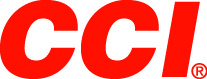 													 Contact: JJ ReichCommunications ManagerFirearms and Ammunition	(763) 323-3862FOR IMMEDIATE RELEASE 		 		  E-mail: pressroom@vistaoutdoor.comCCI Ammunition Adds to Its Wildly Popular Handgun Shotshell Line-up with New Big 4 LoadsAll-New Handgun Shotshells Feature No. 4 Shot for Deeper Penetration and Extended RangeLEWISTON, Idaho – August 5, 2016 – CCI Ammunition, the only American manufacturer of handgun shotshells, introduces all-new handgun shotshells featuring larger shot for deeper penetration and extended range. They are available in four popular handgun calibers. Shipments of this new product are being delivered to dealers.Centerfire handgun shotshells have long proven themselves as highly practical options for close-range pests. CCI has added to its one-of-a-kind offering with exciting new CCI Big 4 loads to extend the range and capabilities of these downsized shotshells, thanks to a payload of No. 4 lead shot. The resulting energy and patterns enable Big 4 loads to take down larger pests at longer distances, making them even more useful. Features & BenefitsAmerican-made centerfire handgun shotshellsNo. 4 lead payload delivers more energy and longer range than conventional handgun shotshellsPacked in reusable boxes of 10 shotshellsAvailable in a variety of popular calibersPart No. / Description / MSRP3712CC / Big 4 9mm Luger / $17.953714CC / Big 4 38 Special - 357 Magnum / $14.953718CC / Big 4 44 Special - 44 Magnum / $19.953722CC / Big 4 45 Colt / $19.95CCI is a brand of Vista Outdoor Inc., an outdoor sports and recreation company. For more information on CCI Ammunition, go to www.cci-ammunition.com. About Vista Outdoor Inc.Vista Outdoor is a leading global designer, manufacturer and marketer of consumer products in the growing outdoor sports and recreation markets. The company operates in two segments, Shooting Sports and Outdoor Products, and has a portfolio of well-recognized brands that provides consumers with a wide range of performance-driven, high-quality and innovative products for individual outdoor recreational pursuits. Vista Outdoor products are sold at leading retailers and distributors across North America and worldwide. Vista Outdoor is headquartered in Utah and has manufacturing operations and facilities in 13 U.S. States, Canada, Mexico and Puerto Rico along with international customer service, sales and sourcing operations in Asia, Australia, Canada, Europe and New Zealand. For news and information, visit www.vistaoutdoor.com or follow us on Twitter @VistaOutdoorInc and Facebook at www.facebook.com/vistaoutdoor. ###